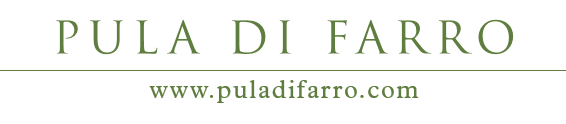 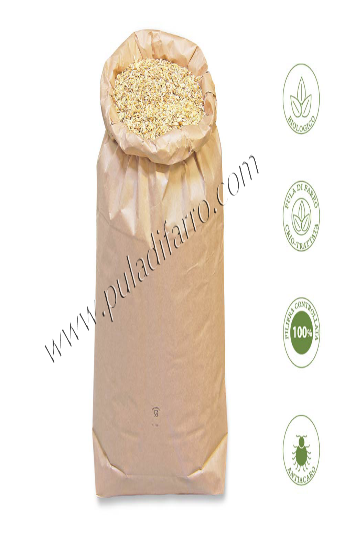 RICARICA PULA DI FARRO (Prezzo al Kg)Ricarica per imbottiture cuscini - Coltivata e decorticata nella nostra 
azienda agricola biologica dal 1993, doppiamente depolverata e 
crio-trattata.
1Kg di pula di farro equivale a 13 lt di riempimento, 40 litri (3Kg) 
sono sufficienti per un cuscino allattamento, acquista il quantitativo
ideale per realizzare i tuoi cuscini! Puoi osservare le differenti 
varietà cliccando sulla foto  (Anche ricariche a partire da 2Kg) CUSCINO DA VIAGGIO - Collarino per Cervicale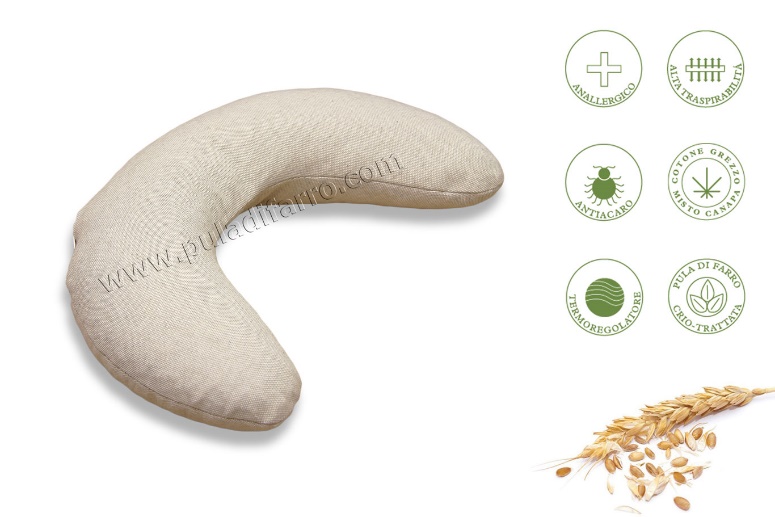 Cuscino per adulti: Antibatterico e Antiacaro Naturale
Dove vuoi..
..in viaggio 
..in casa
..in ogni momento
In tessuto completamente anallergico in Cotone/Canapa con comoda cerniera lampoFASCIA CERVICALE in Pula di Farro Bio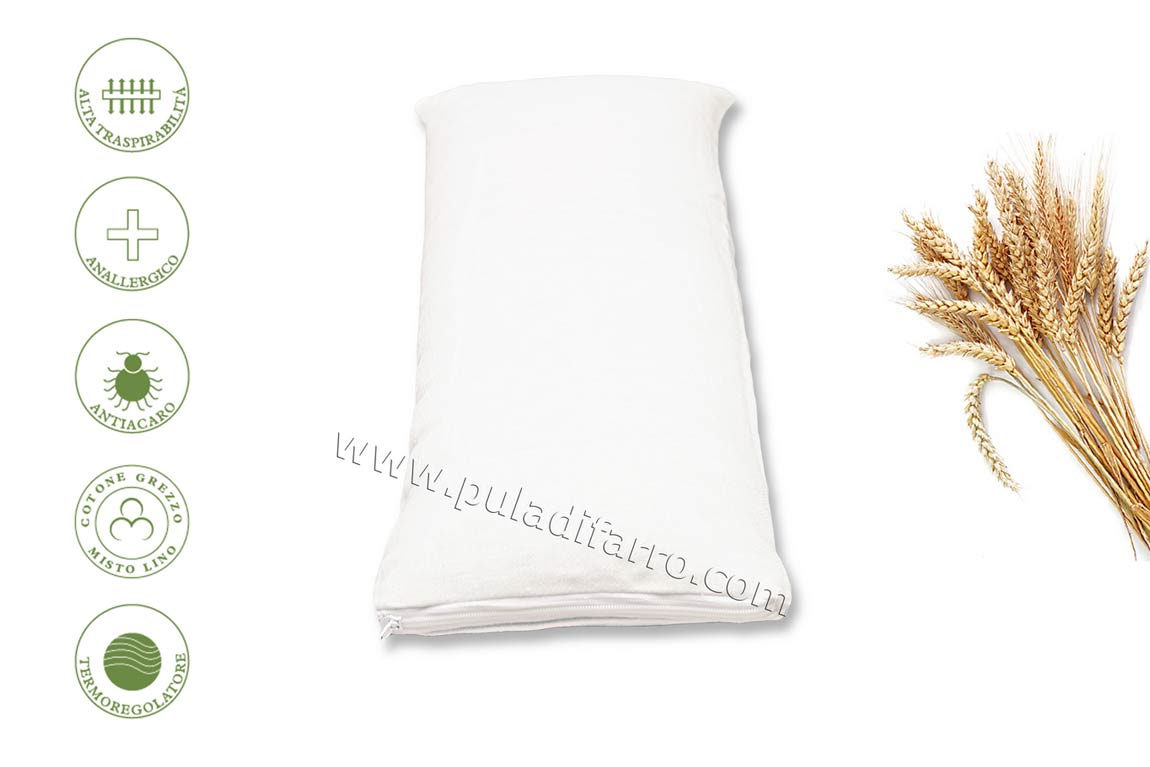 La fascia cervicale é un cuscino Antisudore, termoregolatore, cura e previene i dolori cervicali; ideale per chi ha piccoli disturbi di cefalee, emicranie. La fascia cervicale é un cuscino multiuso che si può utilizzare davvero ovunque: sulla parte dolente, attorno al collo, sul fianco, per dolori mestruali. CUSCINO ALLATTAMENTO e/o GRAVIDANZA in Pula di Farro Bio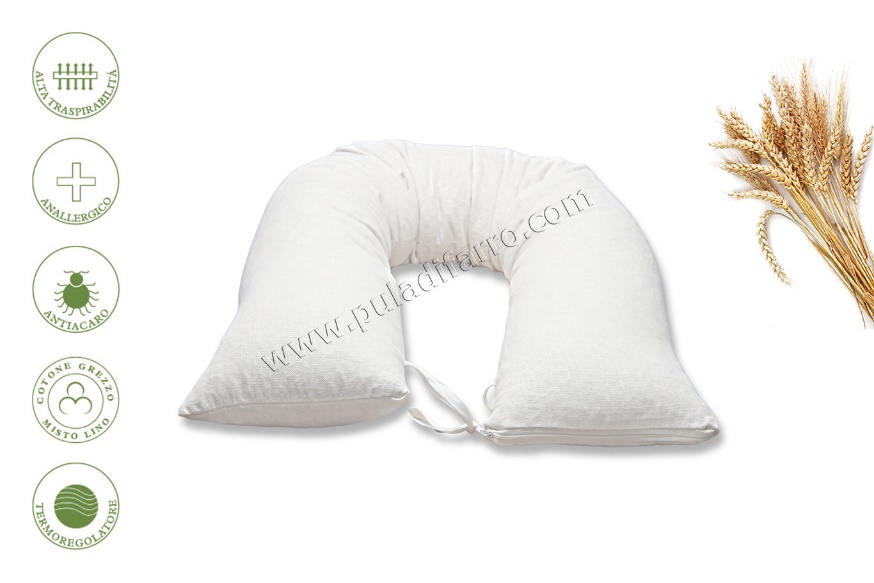 OFFERTA LANCIO 
Il morbidoso cuscino naturale per tutta la famiglia: soprattutto in gravidanza, per l'allattamento, sempre (adatto anche come paracolpi per la culla o il lettino)
Le misure sono state studiate per ottenere un utilizzo più svariato, sia come supporto utile per la seduta, per stare più comodi nel letto ed in alcune condizioni anche per l'allattamento.
Il prodotto è realizzato artigianalmente ed è in puro cotone lino o in cotone canapa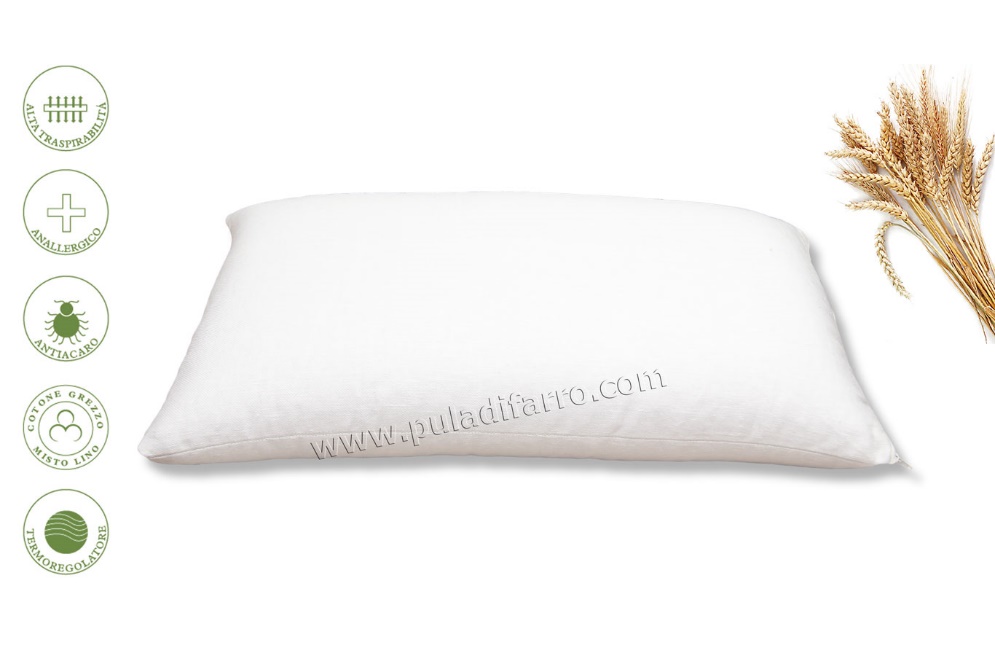 CUSCINO IN PULA DI FARRO Bio Auto-massaggiante in Cotone/Lino SIZE (Multi-S-M-L-XL)Cuscino Antisudore, termoregolatore, cura e previene i dolori cervicali; ideale per chi ha piccoli disturbi di cefalee, emicranie.
Ben 5 misure standard per cuscini dotati di chiusura cerniera lampo in fibra vegetale.
Il multiuso e la misura "S" invece si possono utilizzare in diverse condizioni: sulla parte dolente, attorno al collo, sul fianco, per dolori mestruali. 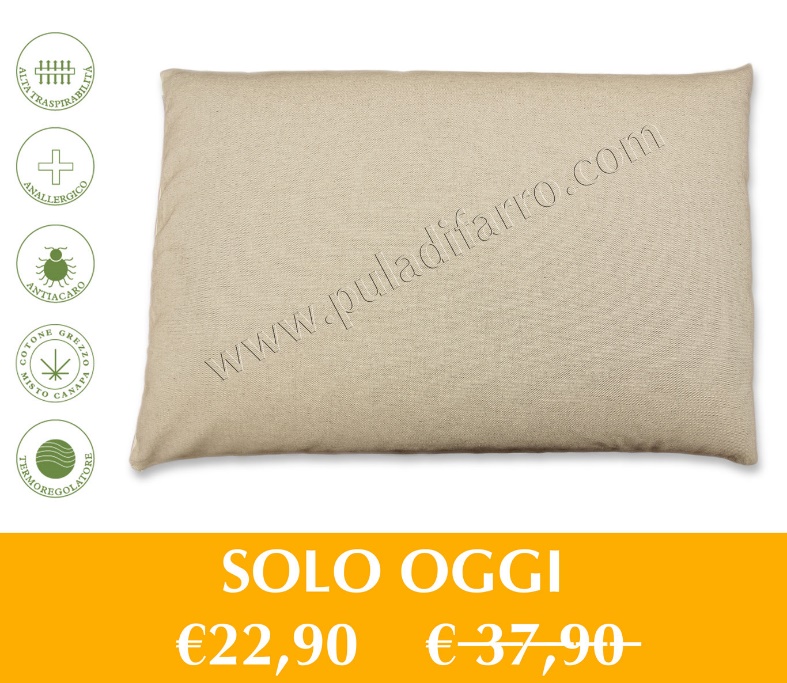 CUSCINO IN PULA DI FARRO Bio Auto-massaggiante in Cotone/Canapa SIZE (Multi-M-L)Cuscino Antisudore, termoregolatore, cura e previene i dolori cervicali; ideale per chi ha piccoli disturbi di cefalee, emicranie.
3 Misure standard per cuscini dotati di chiusura cerniera lampo in fibra vegetale.
Il multiuso invece si può utilizzare in diverse condizioni: sulla parte dolente, attorno al collo, sul fianco, per dolori mestruali.CUSCINO POGGIAPOLSO PER PC mouse e/o tastiera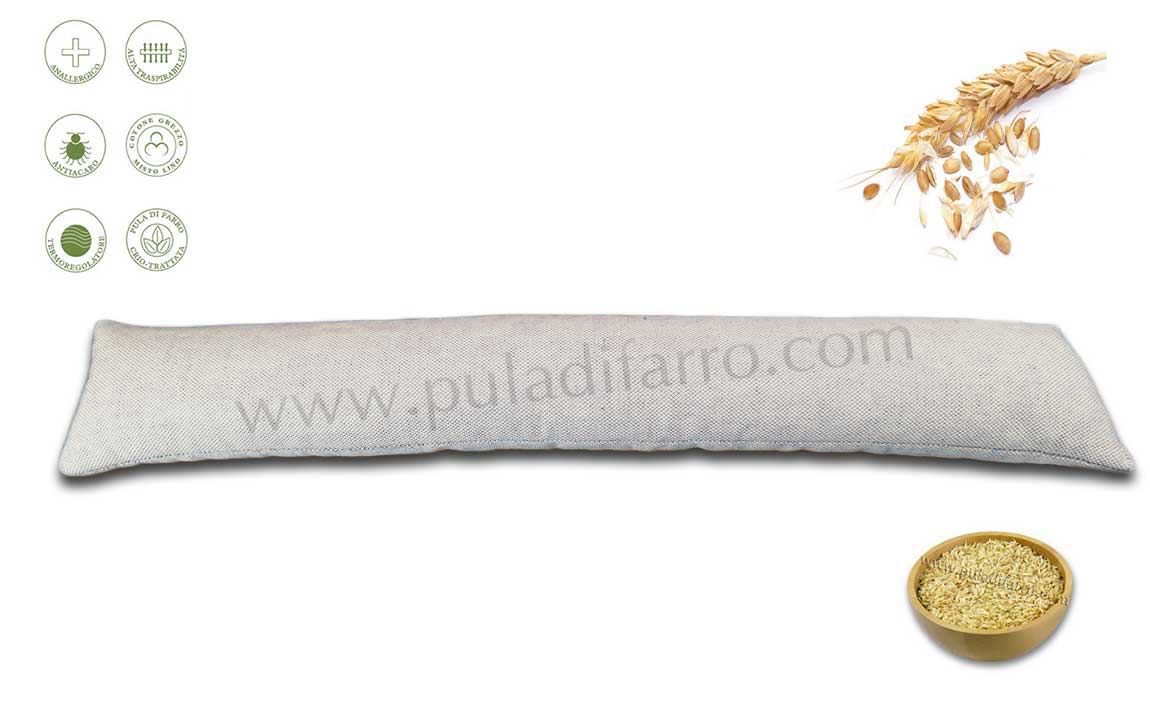 POGGIAPOLSO PER MOUSE/TASTIERA O CUSCINO CALDO/FREDDO CON PULA DI FARRO BIO

Imbottitura con pula di farro bio

misure 16cm x 9cm per mouse
misure 38cm x 9cm per tastiera

Il cuscinetto è possibile utilizzarlo come poggiapolso mouse o come cuscino caldo-freddo:
- poggiapolso mouse, un valido aiuto per ridurre la fatica del braccio e della spalla a garanzia di una ampia mobilità della mano.
- cuscino caldo-freddo riscaldato nel forno a microonde a bassa temperatura (max. 2 minuti), sul calorifero o vicino ad altra fonte di calore per dare sollievo nei dolori reumatici, cervicale e in tutte le affezioni dolorose in cui è consigliata una terapia con calore. 
Mettendo il cuscino nel freezer per molte ore si ottiene una borsa del ghiaccio pronta per l'uso.
Importante: non è necessario riscaldare la pula di farro a temperature troppo alte, altrimenti si incendia. Le sue proprietà si attivano a 36 gradi, la temperatura corporea.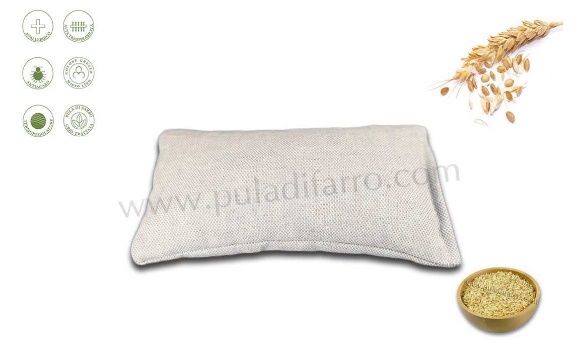 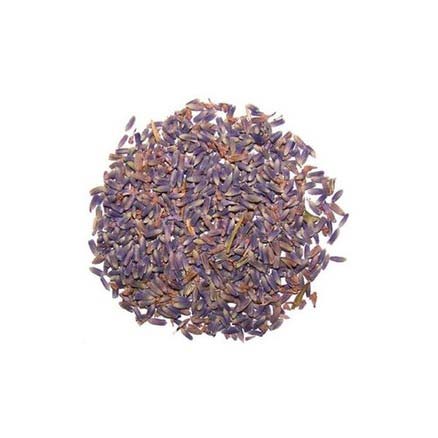 AROMATHERAPY PER CUSCINO - Fiori di lavanda essicatiEssenza ideale per profumare il tuo cuscino.
Efficace per il sistema nervoso, isterismo, tachicardie, palpitazioni, ansia e insonnia.
Elevati sono i benefici per la respirazione, per i bronchi ed è nemico del CATARRO!
Indossata dagli artisti vince il panico da palcoscenico.
Il profumo ha una durata di circa 3 anni(Sacchetto 100gr)CUSCINO DA SEDUTA IN PULA DI FARRO BioIl cuscino da seduta in pula di farro, aiuta a contrastare la formazione di piaghe da decubito, permette un continuo ricambio dell’aria e una distribuzione del peso, utile a chi è costretto a restare nella stessa posizione per lungo tempo. 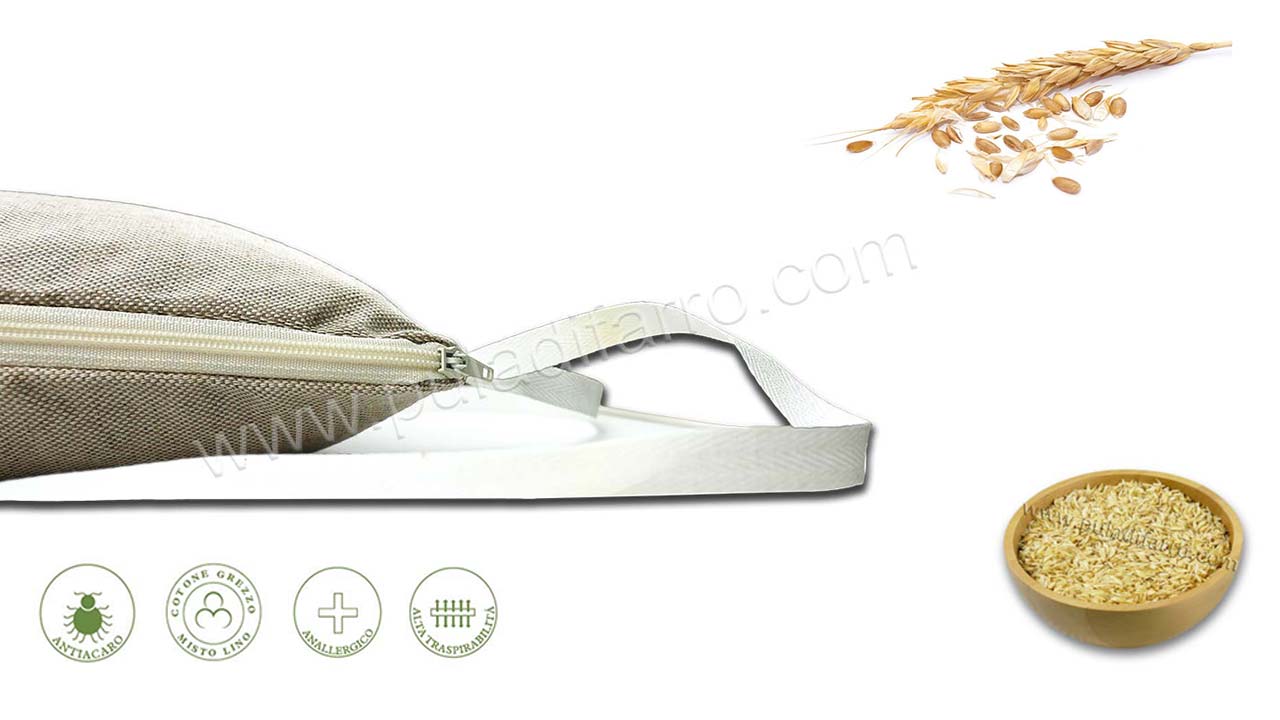 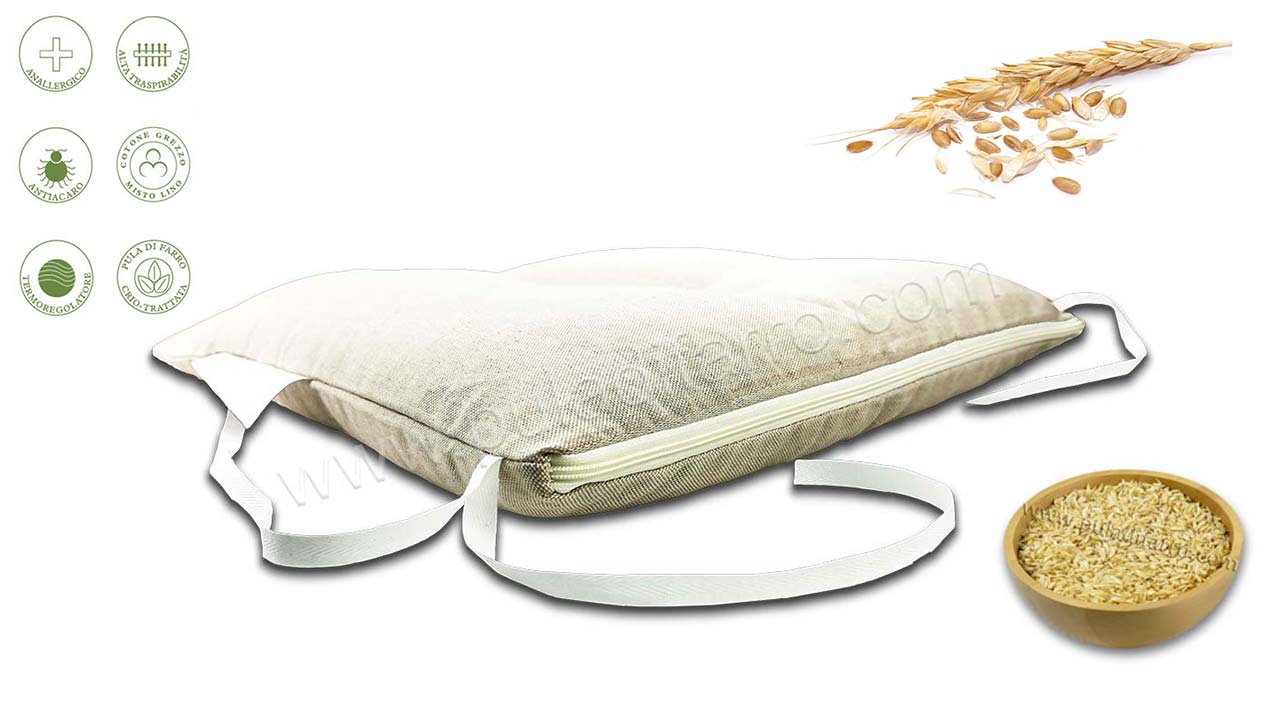 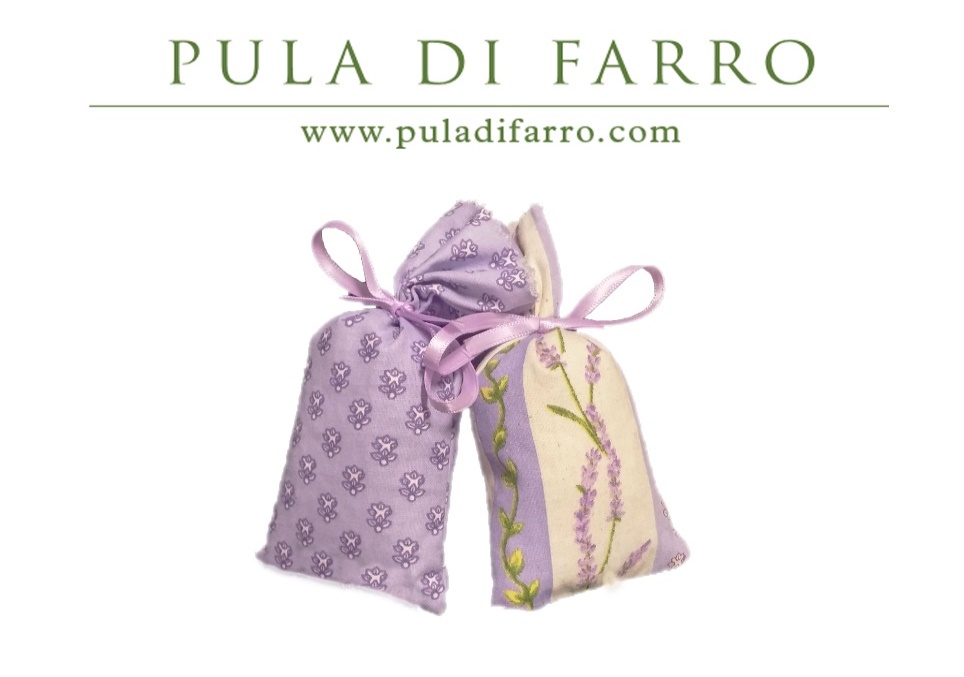 SACCHETTI IN COTONE - Fiori di lavanda essiccatiUtile per profumare il proprio armadio, comode da inserire nelle scarpe per eliminare umidità. Antibatterico e antisettico.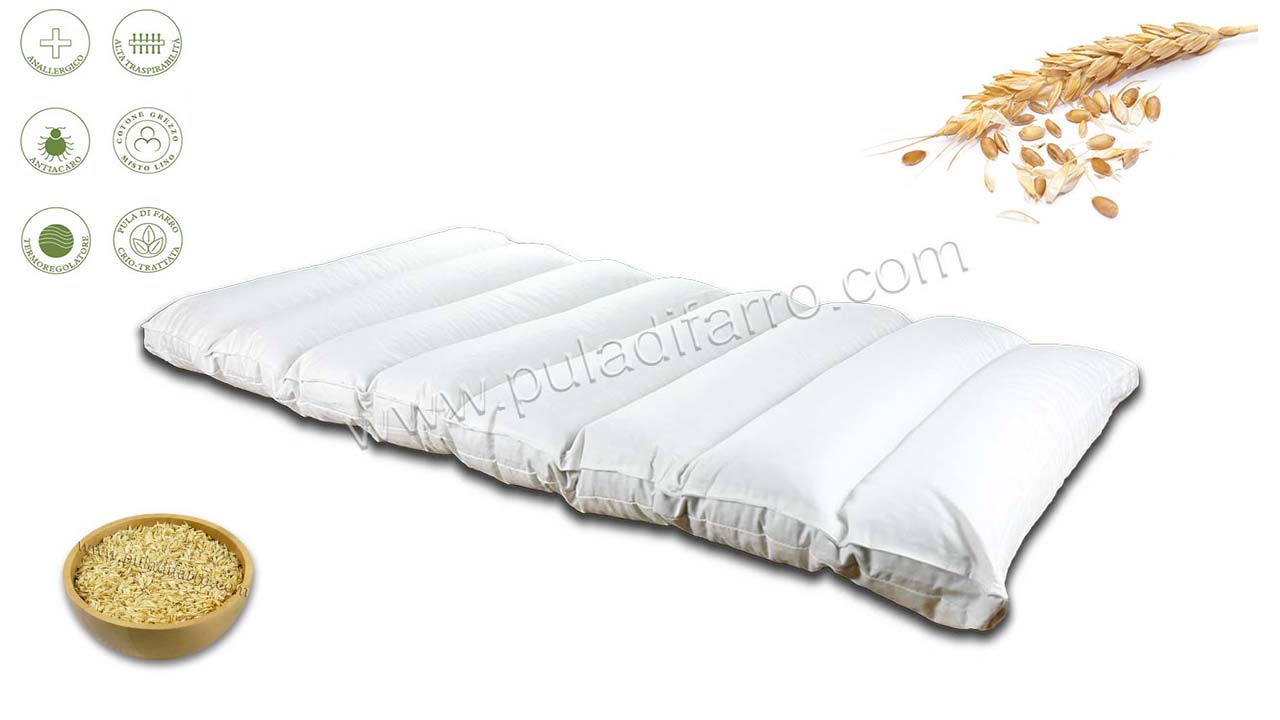 MATERASSO O COPRIMATERASSO in pula di Farro bioUna soluzione innovativa e straordinaria:
- studiato nei minimi particolari con ortopedici per garantire la giusta consistenza nella postura, poichè sostiene la colonna vertebrale nella maniera più idonea;
- è termoregolatore, per cui caldo d'inverno e fresco d'estate
- comodo e pratico poichè utilizzabile su materassi preesistenti
- dotato di cerniera lampo lungo tutto il lato del materasso
- altamente traspirante, per una perfetta aerazione del materassoMisure: (personalizzabili su richiesta)Disponibilità: 3-7 giorni lavorativiCUSCINO MULTIUSO TERMICO - con noccioli di cliegieIl cuscino emana calore termico in maniera mirata, rilassa e dona sollievo sostituendo benissimo la borsa dell'acqua calda o del ghiaccio. I noccioli conservano un pò più calore della pula di farro poichè durano per più tempo.
Le terapie sono molteplici:
- dolori mestruali
- mal di pancia
- cervicale
- sciatalgia
- emicrania
- cefalea ecc.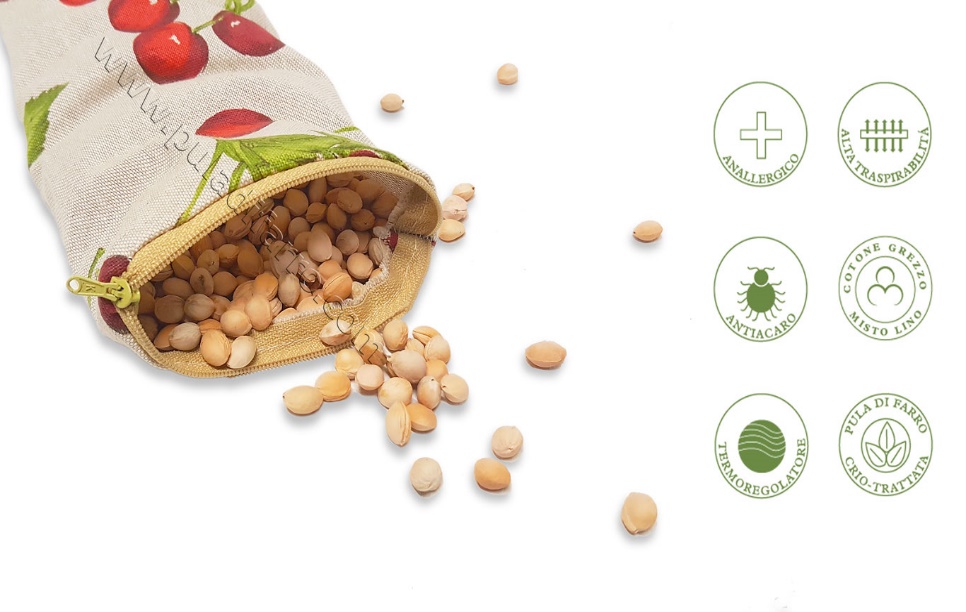 NOCCIOLI DI CILIEGIE SFUSE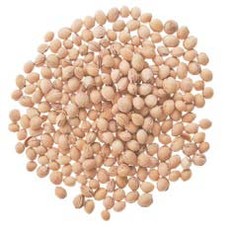 I noccioli di cliegie emanano calore termico in maniera mirata, rilassano e donano sollievo sostituendo benissimo la borsa dell'acqua calda o del ghiaccio. I noccioli conservano un pò più calore della pula di farro poichè durano per più tempo.
Le terapie sono molteplici:dolori mestrualimal di panciacervicalesciatalgiaemicraniacefalea ecc.(Sacchetto 500gr)CUSCINO IN PULA DI FARRO BIO BOLSTER YOGABolster Yoga con pula di farro, utile nella tua pratica di yoga e nelle asana dov'è richiesto. Il contenitore interno riempito di pula di farro bio, ha una zip così come il rivestimento esterno di cotone lavabile. Il prodotto, di alta qualità, è molto apprezzato come supporto sia nella pratica yoga e meditazione che per i massaggi. Il cuscino è traspirante e mantiene la tua posizione ideale. La pula di farro biologica, rende il Bolster, un ottimo rimedio anche contro le contrazioni muscolari, dolori dorsali, ed ha un ottimo potere benefico a contatto con la pelle. Per questo motivo, la pula di farro viene usata come imbottitura per cuscini yoga, da utilizzare anche come poggiatesta davanti al televisore, per leggere e rilassarsi. Essendo permeabile all'aria il bolster ti permette di ottenere un ottimo relax, oltre all'effetto auto-massaggiante che influisce favorevolmente sulla colonna vertebrale e sulla muscolatura contrastando anche le contrazioni muscolari.Caratteristiche:Misura: 75 x 23 cmCotone canapaDotato di cerniera lampoLavabile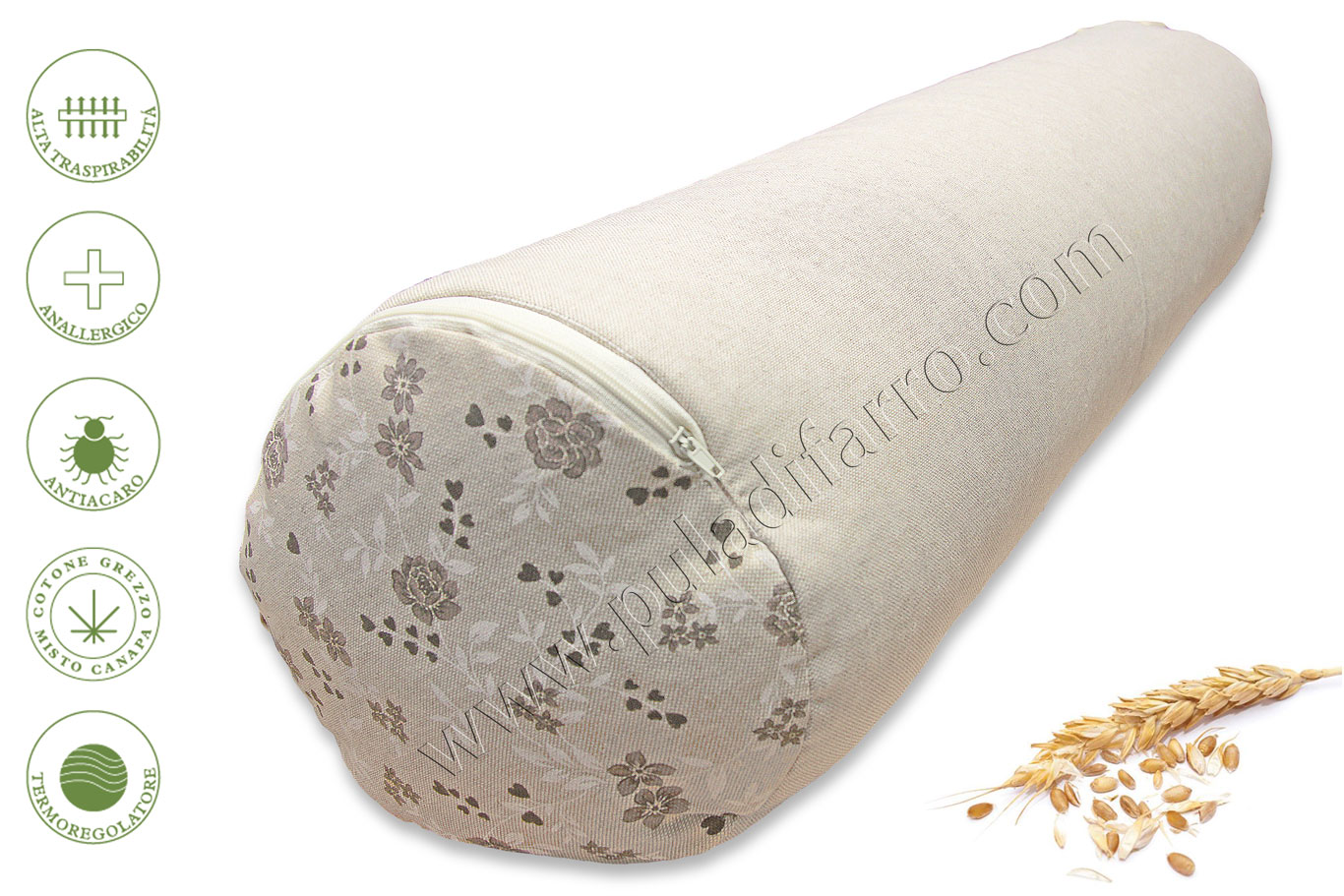 ZAFU, CUSCINO MEDITAZIONE IN FARROIl nuovo cuscino meditazione Zafu imbottito in pula di farro bio è una vera rivoluzione: partendo dalla qualità dello zafu tradizionale (misure e spessore) si sviluppa con una imbottitura più leggera e soffice rispetto al Kapok. Indicato per chi ha problemi di postura, o per i principianti o per chi desidera una seduta molto comoda e soffice. Con la pula di farro si sollevano da terra coccige e fianchi così da mantenere la postura corretta. Lo Zafu di puladifarro.com è trasportabile grazie ad un manicotto esterno ed è dotato di cerniera lampo a scomparsa sotto di esso.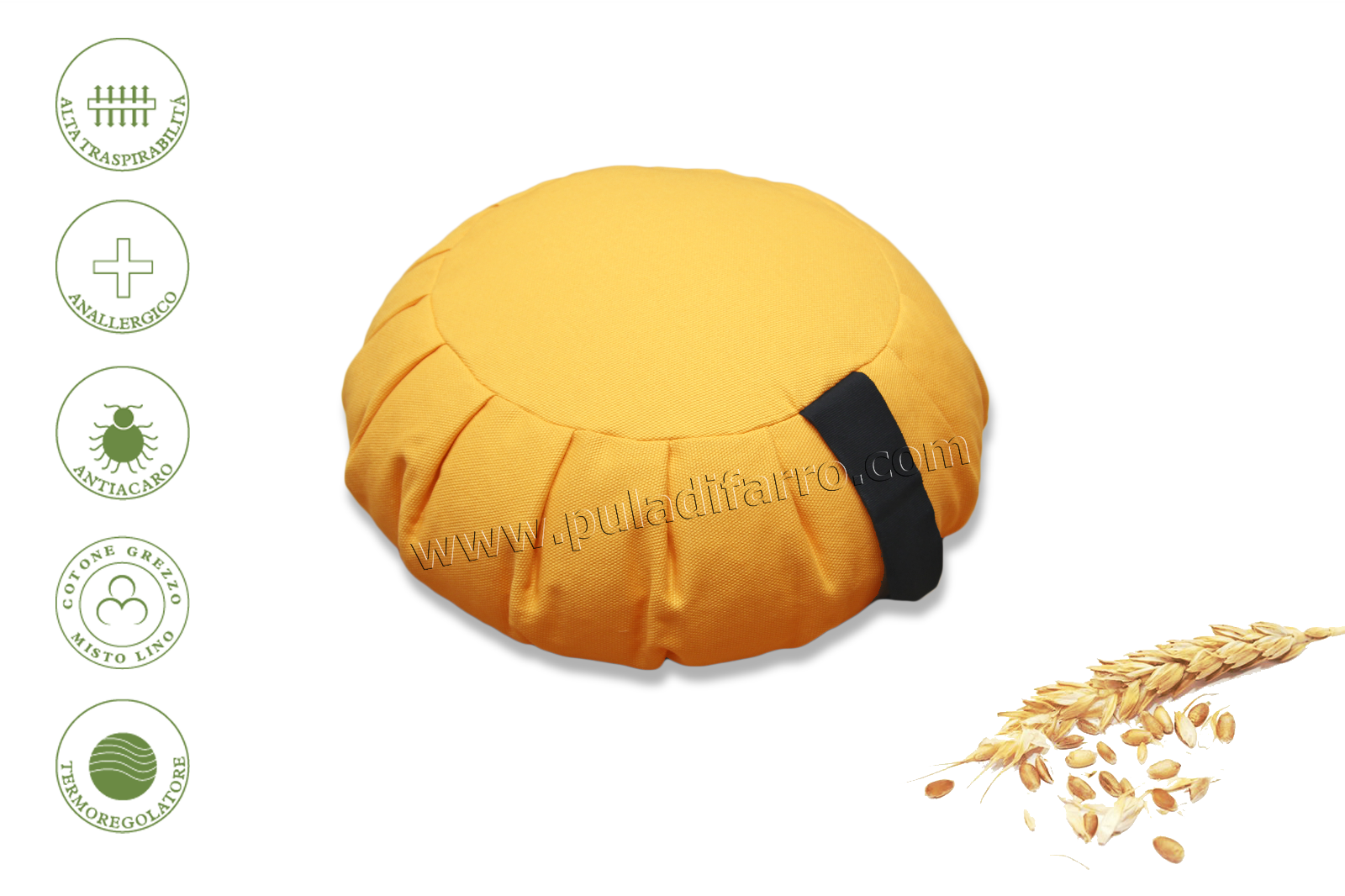 CUSCINO A CIAMBELLA CONTRO PIAGHE DA DECUBITOCuscino a ciambella per la cura e la profilassi del decubito:Garantisce un’ottima seduta senza pressioni in ogni situazione Prodotto nel massimo rispetto dell’ambiente realizzato con pula di farro biologica depolverata e criotrattataCompatto, anallergico, atossico e ignifugoAnti piaghe per lungodegenti, decorsi postoperatori. La pula di farro fà sì che il cuscino abbia la massima traspirazionePer chi ha difficoltà a stare seduto in seguito a:Operazioni a perineo o intestinoEmorroidi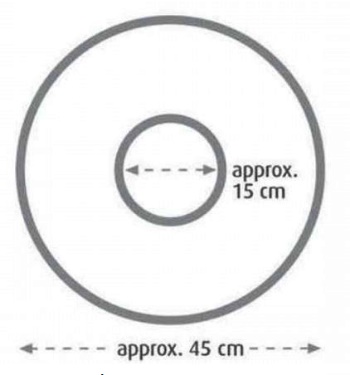 Durante o dopo la gravidanza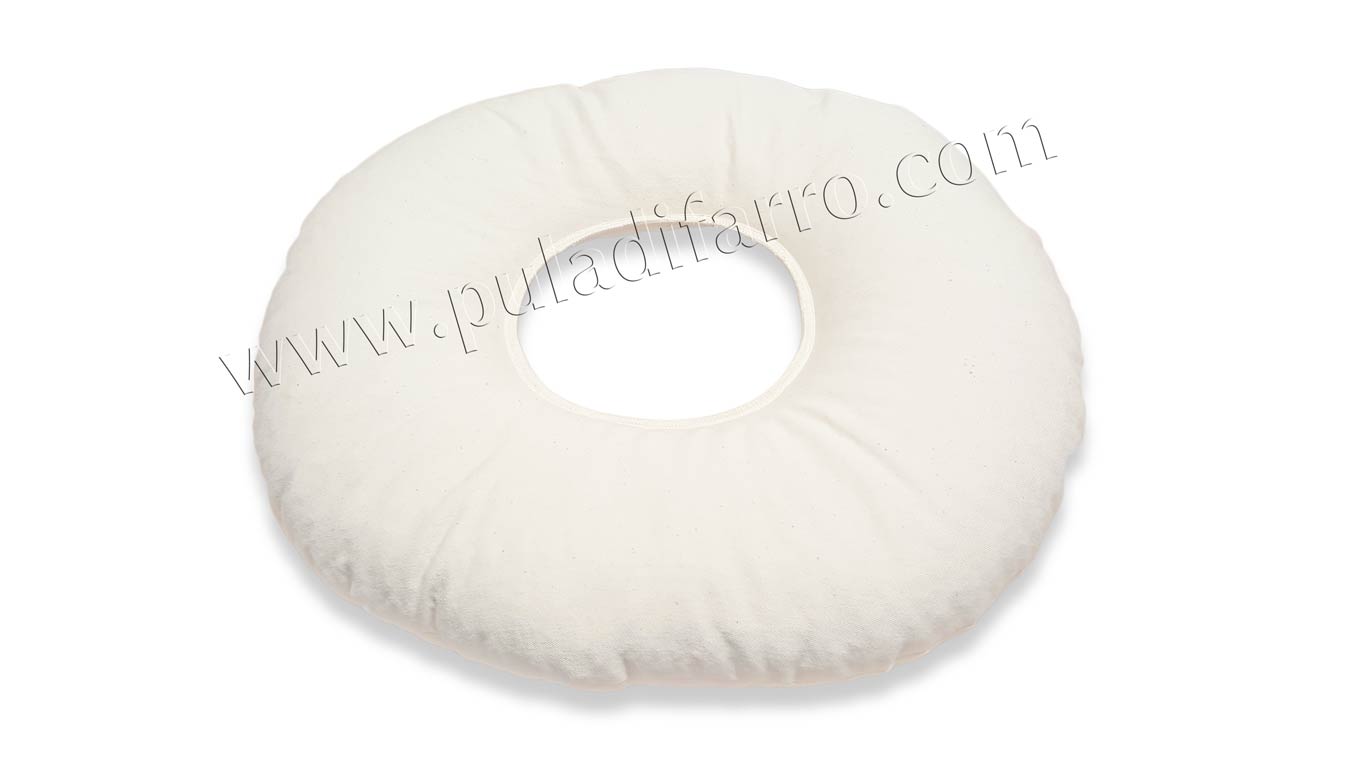 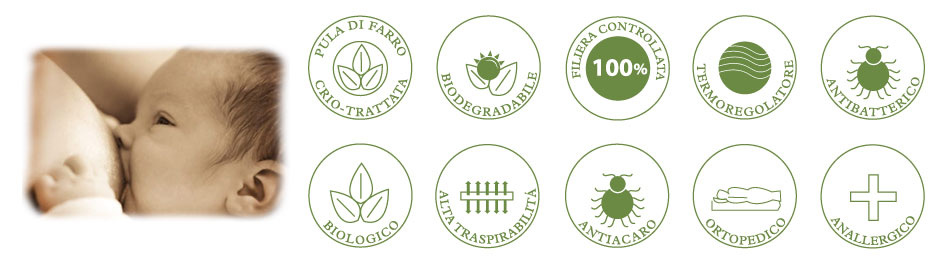 Consigliato al pubblicoRivenditori (-35%)Distributori (-20%)6,49€/Kg4,22€/Kg3,38€/KgConsigliato al pubblicoRivenditori (-35%)Distributori (-20%)24,90€16,19€12,95€Disponibilità in puro cotone/canapa/linoConsigliati al pubblicoRivenditori (-35%)Distributori (-20%)Cotone/lino (52x18)13,90€9.04€7,23€Cotone/canapa (52x18)14,90€9,68€7,74€Disponibili puro cotone/canapa o puro cotone /linoConsigliato al pubblicoRivenditori (-35%)Distributori (-20%)(c/lino in foto) (135x22) cm 42,90€27,89€22,31€Mezzaluna (140x30) cm54,90€35,69€28,55€Lista cuscini bio (misure in cm)Consigliato al pubblicoRivenditori (-40%)Distributori (-20%)Multiuso 52x1819,90€11,94€9,55€Cuscino Bimbi 0-5 anni 40x3020,90€12,54€10,03€Cuscino Medium 60x4025,90€15,54€12,43€Cuscino Large 72x4231,90€19,14€15,31€Cuscino Extra Large 80x5035,90€21,54€17,23€Lista cuscini bio (misure in cm)Consigliato al pubblicoRivenditori (-40%)Distributori (-20%)Multiuso 52x1820,90€12,54€10,03€Cuscino Medium 60x4026,90€16,14€12,91€Cuscino Large 72x4232,90€19,74€15,79€In puro cotone/canapaConsigliato al pubblicoRivenditori (-40%)Distributori (-20%)Poggiapolso mouse6,90€4,14€3,31€Poggiapolso tastiera11,90€7,14€5,71€Consigliato al pubblicoRivenditori (-40%)Distributori (-20%)5,90€3,54€2,83€Disponibilità puro cotone/canapa(42x42) cmConsigliato al pubblicoRivenditori (-40%)Distributori (-20%)          Cotone/Canapa13,90€8,34€6,77€SACCHETTI IN COTONEConsigliato al pubblicoRivenditori (-50%)Distributori (-20%)20 grammi (fantasia lavanda)3,50€1,75€1,40€25 grammi (viola)4,00€2,00€1,60€MaterassiConsigliato al pubblicoRivenditori (>45%)Distributori (-20%)40 x 8064,90€31,90€25,52€120 x 6078,90€39,90€31,92€190 x 90249,00€161,85€129,48€Consigliato al pubblicoRivenditori (-35%)Distributori (-20%)19,90€12,94€10,34€Consigliato al pubblicoRivenditori (-50%)Distributori (-20%)9,90€4,95€3,96€Consigliato al pubblicoRivenditori (-37%)Distributori (-20%)39,90€24,90€19,92€Consigliato al pubblicoRivenditori (-40%)Distributori (-20%)39,90€23,90€19,12€Consigliato al pubblicoRivenditori (-40%)Distributori (-20%)39,90€23,90€19,12€